Minutes City of Morden Police Board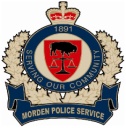 Thursday June 17 @ 3:00pm in the Council ChambersPresent: Rich Harries, Jim Hunt, Gord Maddock, Linda Doerksen, Nancy Penner, Lee Bassett, Colin Harbinson, Chief Brad Neduzak, Inspector Sean Aune, Mayor Brandon Burley and Brandi Saunders (Recorder)1.0        Call to Order at 2:59 pm2.0 	Regrets:  Nil3.0	Welcome to New Board Members              A. Introduction (All)               All board members were welcome . Everyone  introduced themselves.        4.0	Adoption of Agenda              M: Linda   S: Lee, Carried.5.0	Approval of Previous Minutes               M: Gord S: Jim, Carried6.0       Delegations: Nil7.0       Executive Reports             A. Chief’s Report	Brad circulated the monthly reports and asked the board members if there are any questions. The Chief of Police and Inspector Aune gave an update of an incident that our members assisted the Altona Police Service with. They stated how important it is to work together with other agencies when needed.   He advised the board that there has been a large volume of calls dealing with public health orders not being followed and self-isolation checks on individuals. He stated that the first responders in April were finally part of the vaccination roll out which the service was happy about. Back in 2018 our service received a grant for less lethal training and equipment, due to the COVID situation we were unable to get our members trained.   Our tactical team is trained and hope to train all our GP members in the fall. Brad let the board know that after the first quarter of using the license plate readers the service has generated over $8000.0 in revenue.  It has been a great tool to have. In the spring, the new member of the tactical team Cst. Jordan Canart completed a 7-week Basic Tactical Officers course with the Winnipeg Police Service. It was stated that our service works very closely with the Winnipeg Police Service and have help with many training opportunities. It was indicated that soon the tactical team would do another presentation for the new board members. Brad advised the board members that following the Independent Investigation by the Independent Investigations Unit, that the member involved in the January Pursuit was cleared of any wrongdoing. It was indicated that the member followed all policies and procedures, and his actions did not contribute to the death or subsequent injuries. Brad updated the board members that the K9 Unit has started planning to continue with this service, as Chase is almost ready to retire. He stated that the service received some funding already and that our name is on the list for a pup. It is intended that the funding will cover all costs of training and maintenance of the service dog for a 3 year period. Brad advised the board that the RSTT is looking into leasing an ambulance for a short-term solution for a vehicle, as they need a bigger vehicle to transport equipment to the calls.  It was indicated that it would cost $500.00 per year but will be having a meeting with the Chiefs from Winkler and Altona police service to discuss further options.             B. Strategic Plan Measurement Update              Due to COVID-19 the officers have not been in the schools and hope to in the fall. MPI check stops will be starting up this summer focusing on speed enforcement and Impaired drivers. A proposal to MPI was submitted and accepted, with funding approved in the amount of $40,000.00 for officers to come in on their own time for additional traffic enforcement.8.0        Other New Business             A. CAPG Governance Webinar Takeaways  		The board members found this webinar beneficial.              B. MPC Orientation Feedback                  It was encouraged for the group to take part in this webinar on June 24th. Board members to let Brandi know and she will register everyone.               C. Proposed Agenda Template                   Lee put together this new agenda template for the group to use going forward. 9.0        Financial Report               A. 2021 YTD update	      Budget is looking good and on track.10.0         Old Business                A. COVID 19 Impacts	        See Chief’s Report.	   B. Police Services Act Review Discussion	         No other feedback. The group was unable to meet, hope too soon.12.0          Closing Question Period                   Nil                   Chief of Police thanked Rich for his dedication to the Police Board over the last 7 years. Mayor Brandon Burley also thanked Rich for his service on the Police Board.13.0           Next Meeting Date                    September 16 at 3:00pm1 4.0          Adjournment                    Meeting was adjourned at 4:25 pm 15.0           In Camera                    4:26- 4:55pmChair & Vice Chair Discussion & Election               _____________________________________Brandi Saunders (recorder)